Α2                        Πρόγραμμα από 25 Οκτωβρίου2021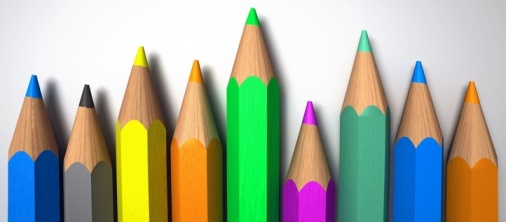 ΗΜΕΡΕΣ/ΩΡΕΣΔΕΥΤΕΡΑΤΡΙΤΗΤΕΤΑΡΤΗΠΕΜΠΤΗΠΑΡΑΣΚΕΥΗ1ηΠληροφορική/Οικ. Οικονομία ΚείμεναΜαθηματικά ΙστορίαΔεξιότητες 2ηΓλώσσαΓυμναστικήΓλώσσαΑρχαίαΟδύσσεια3ηΒιολογίαΜαθηματικάΠληροφορική/ΤεχνολογίαΑγγλικάΑγγλικά4ηΜαθηματικάΦυσική ΓεωγραφίαΜουσικήΘρησκευτικά5ηΓαλλικάΓερμανικάΑρχαία  ΘρησκευτικάΟδύσσειαΚαλλιτεχνικά6ηΓλώσσαΠληροφορική/Οικ.ΟικονομίαΠληροφορική/ΤεχνολογίαΜαθηματικάΓαλλικάΓερμανικά7ηΓυμναστικήΚείμενα--Ιστορία